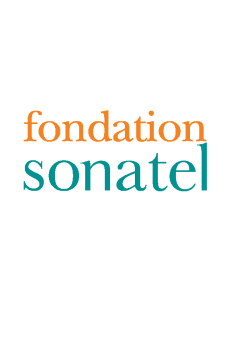 Bourses d’Excellence de spécialisation médicale de la Fondation SonatelFormulaire de candidatureETAT CIVILADRESSE DE CORRESPONDANCECURSUS UNIVERSITAIRE M.   Mme.   Mlle. (Entourer la civilité vous concernant)Nom (en Majuscule) :Prénom ( en minuscule) :Nom de jeune fille :                                                 Date de naissance (Jour/ Mois / Année): Lieu de naissance :  Ville                                                              PaysNationalité :Adresse : Boîte postale :                                              Ville : Région : Téléphone Mobile :                                                  Ce numéro a-t-il WhatsApp ? Oui       NonAdresses mail : Mail 1 :Mail 2 :              Diplômes (en commençant par le Baccalauréat)Année d’obtention du diplômeNom et lieu de l’Université ou de l’EcoleDomaine d’étude ou spécialisationSPECIALITE SOLLICITEE :EXPERIENCES PROFESIONNELLES : ENGAGEMENT A SERVIR LE SENEGAL PENDANT AU MOINS 5 ANS DANS LES ZONES PRIORITAIRES DU MINISTERE DE LA SANTE ET DE L’ACTION SOCIALE ( encadrer votre réponse)OUI                     NONDate : SIGNATURE DU CANDIDAT Date :VISA DU SUPERIEUR HIERACHIQUE